ПРОЕКТ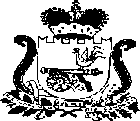 СОВЕТ ДЕПУТАТОВ ЧИСТИКОВСКОГО СЕЛЬСКОГО ПОСЕЛЕНИЯРУДНЯНСКОГО РАЙОНА СМОЛЕНСКОЙ ОБЛАСТИРЕШЕНИЕот  ______   № ____В соответствии с Налоговым Кодексом Российской Федерации, Федеральным  законом от 06 октября 2003г. № 131-ФЗ  «Об общих принципах организации местного самоуправления в РФ», Уставом Чистиковского сельского поселения Руднянского района Смоленской области, Совет депутатов Чистиковского сельского поселения Руднянского района Смоленской областиРЕШИЛ:1. Внести следующие изменения в Положение о земельном налоге на территории муниципального образования Чистиковского сельского поселения Руднянского района Смоленской области, утвержденное решением Совета депутатов Чистиковского сельского поселения Руднянского района Смоленской области от 27.11.2015г. № 19 (в редакции решений Совета депутатов Чистиковского сельского поселения Руднянского района Смоленской области от 26.02.2016 № 41, от 16.11.2017 №125, от 16.11.2017 №126,  от 05.10.2020 №96, от  13.08.2021   № 147):1) раздел 1 «Общие положения» дополнить пунктом 3 следующего содержания:«3. Если иное не установлено пунктом 1 статьи 391 Налогового кодекса Российской Федерации, налоговая база определяется в отношении каждого земельного участка как его кадастровая стоимость, внесенная в Единый государственный реестр недвижимости и подлежащая применению с 1 января года, являющегося налоговым периодом, с учетом особенностей, предусмотренных настоящей статьей.Налоговая база в отношении земельного участка за налоговый период 2023 года определяется как его кадастровая стоимость, внесенная в Единый государственный реестр недвижимости и подлежащая применению с 1 января 2022 года с учетом особенностей, предусмотренных настоящей статьей, в случае, если кадастровая стоимость такого земельного участка, внесенная в Единый государственный реестр недвижимости и подлежащая применению с 1 января 2023 года, превышает кадастровую стоимость такого земельного участка, внесенную в Единый государственный реестр недвижимости и подлежащую применению с 1 января 2022 года, за исключением случаев, если кадастровая стоимость соответствующего земельного участка увеличилась вследствие изменения его характеристик»;2) абзац 4 пункта 1 раздела 2 «Налоговые ставки» изложить в следующей редакции:« не используемых в предпринимательской деятельности, приобретенных (предоставленных) для ведения личного подсобного хозяйства, садоводства или огородничества, а также земельных участков общего назначения, предусмотренных Федеральным законом от 29 июля 2017 года № 217-ФЗ «О ведении гражданами садоводства и огородничества для собственных нужд и о внесении изменений в отдельные законодательные акты Российской Федерации»;3) В части 1 раздела 3 Абзац «при расчете земельного налога применяется понижающий коэффициент 0,3 на земельные участки, предоставленные под строительство (кроме жилищного и дачного строительства) на период строительства в течение 3 лет с момента предоставления земельного участка»  исключить;4) раздел 4 изложить в следующей редакции: «4. Порядок и сроки уплаты налога и авансовых платежей по налогуНалог и авансовые платежи по налогу подлежат уплате в следующем порядке и в сроки:1. Налогоплательщиками – физическими лицами и организациями налог уплачивается в срок установленный статьей 397 Налогового кодекса Российской Федерации.2. Установить отчетными периодами для налогоплательщиков-организаций первый квартал, второй квартал и третий квартал календарного года.3. Авансовые платежи по налогу подлежат уплате налогоплательщиками-организациями в срок не позднее последнего числа месяца, следующего за истекшим отчетным периодом. 4. По истечении налогового периода налогоплательщики-организации уплачивают сумму налога, исчисленную в порядке, предусмотренном пунктом 5 статьи 396 Налогового кодекса Российской Федерации».5) раздел 5 исключить.2. Настоящее решение подлежит официальному опубликованию в газете «Руднянский голос». 3.Настоящее решение вступает в силу с 1 января 2023 года, но не ранее чем по истечении одного месяца со дня его официального опубликования.Глава муниципального образования Чистиковского сельского поселения Руднянского района Смоленской области                                         А.А. ПанфиловО внесении изменений в Положение о земельном налоге на территории муниципального образования Чистиковского сельского поселения Руднянского района Смоленской области, утверждённое решением Совета депутатов Чистиковского сельского поселения Руднянского района Смоленской области от 27.11.2015г. № 19